SURAT KEPUTUSANNomor : 01/A1/TAP-KLBKMFE/UAD/2015TentangTATA TERTIBKONGRES LUAR BIASA KELUARGA MAHASISWA FAKULTAS EKONOMIUNIVERSITAS AHMAD DAHLANTAHUN 2015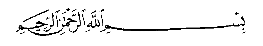 Kongres Luar Biasa Keluarga Mahasiswa Fakultas Ekonomi (KLB KM FE) Universitas Ahmad Dahlan Tahun 2015 setelah:Ditetapkan di 	:  YogyakartaPada Tanggal 	: Waktu	:	PIMPINAN SIDANG SEMENTARASURAT KEPUTUSANNomor : 02/A1/TAP-KLBKMFE/UAD/2015TentangPIMPINAN SIDANG TETAPKONGRES LUAR BIASA KELUARGA MAHASISWA FAKULTAS EKONOMIUNIVERSITAS AHMAD DAHLANTAHUN 2015Kongres Luar Biasa Keluarga Mahasiswa Fakultas Ekonomi (KLB KM FE) Universitas Ahmad Dahlan Tahun 2015 setelah:PIMPINAN SIDANG SEMENTARASURAT KEPUTUSANNomor : 03/TAP-KLBKMFE/UAD/2015TentangSTRUKTURDEWAN PERWAKILAN MAHASIWA FAKULTAS EKONOMIUNIVERSITAS AHMAD DAHLANPERIODE 2015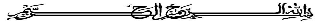 Kongres Luar Biasa Keluarga Mahasiswa Fakultas Ekonomi (KLB KM FE) Universitas Ahmad Dahlan Tahun 2015 setelah:PIMPINAN SIDANG TETAPLampiran Surat Keputusan Kongres Luar Biasa Keluarga Mahasiswa Fakultas Ekonomi (KLB KM FE) Universitas Ahmad Dahlan tahun 2015 No. 03/TAP-KLBKMFE/UAD/2015 tentang Struktur Dewan Perwakilan Mahasiswa Fakultas Ekonomi Universitas Ahmad Dahlan periode 2015.SURAT KEPUTUSANNomor : 04/TAP-KLBKMFE/UAD/2015TentangPELANTIKANANGGOTA DEWAN PERWAKILAN MAHASISWA FAKULTAS EKONOMIUNIVERSITAS AHMAD DAHLANPERIODE 2015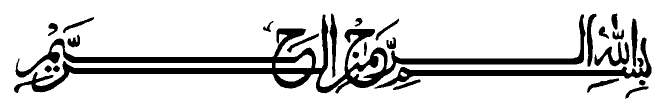 Kongres Luar Biasa Keluarga Mahasiswa Fakultas Ekonomi (KLB KM FE) Universitas Ahmad Dahlan Tahun 2015 setelah:Ditetapkan di	:  YogyakartaPada Tanggal	:Waktu	: PIMPINAN SIDANG TETAPLampiran Surat Keputusan Kongres Luar Biasa Keluarga Mahasiswa Fakultas Ekonomi (KLB KM FE) Universitas Ahmad Dahlan tahun 2015 No. 04/TAP-KLBKMFE/UAD/2015 tentang Pelantikan Dewan Perwakilan Mahasiswa Fakultas Ekonomi Universitas Ahmad Dahlan periode 2015.SURAT KEPUTUSANNomor : 05/TAP-KLBKMFE/UAD/2015TentangPELANTIKANGUBERNUR DAN WAKIL GUBERNUR MAHASISWA FAKULTAS EKONOMIUNIVERSITAS AHMAD DAHLANPERIODE 2015Kongres Luar Biasa Keluarga Mahasiswa Fakultas Ekonomi (KLB KM FE) Universitas Ahmad Dahlan Tahun 2015 setelah:Ditetapkan di	: YogyakartaPada Tanggal 	: Waktu		:	PIMPINAN SIDANG TETAPSURAT KEPUTUSANNomor : 06/A1/TAP-KLBKMFE/UAD/2015TentangGARIS-GARIS BESAR HALUAN KERJA BADAN EKSEKUTIF MAHASISWA FAKULTAS EKONOMIUNIVERSITAS AHMAD DAHLAN PERIODE 2015Kongres Luar Biasa Keluarga Mahasiswa Fakultas Ekonomi (KLB KM FE) Universitas Ahmad Dahlan Tahun 2015 setelah:PIMPINAN SIDANG TETAPSURAT KEPUTUSANNomor : 07/A1/TAP-KLBKMFE/UAD/2015TentangPERATURAN DASAR FAKULTAS EKONOMIUNIVERSITAS AHMAD DAHLAN PERIODE 2015Kongres Luar Biasa Keluarga Mahasiswa Fakultas Ekonomi (KLB KM FE) Universitas Ahmad Dahlan Tahun 2015 setelah:PIMPINAN SIDANG TETAPSURAT KEPUTUSANNomor : 08/TAP-KLBKMFE/UAD/2015TentangREKOMENDASI-REKOMENDASI KONGRES LUAR BIASA KELUARGA MAHASISWA FAKULTAS EKONOMIUNIVERSITAS AHMAD DAHLAN TAHUN 2015Kongres Luar Biasa Keluarga  Mahasiswa Fakultas Ekonomi (KLB KM FE) Universitas Ahmad Dahlan Tahun 2015 setelah:PIMPINAN SIDANG TETAPSURAT KEPUTUSANNomor : 09/A1/TAP-KLBKMFE/UAD/2015TentangGARIS-GARIS BESAR HALUAN ORGANISASIKELUARGA MAHASISWA FAKULTAS EKONOMIUNIVERSITAS AHMAD DAHLAN PERIODE 2015Kongres Luar Biasa Keluarga Mahasiswa Fakultas Ekonomi (KLB KM FE) Universitas Ahmad Dahlan Tahun 2015 setelah:PIMPINAN SIDANG TETAPBERITA ACARA PERSIDANGANKONGRES KELUARGA MAHASISWA FAKULTAS EKONOMIUNIVERSITAS AHMAD DAHLAN TAHUN 2014BERITA ACARA PERSIDANGAN tentang Tata Tertib Kongres Luar Biasa Keluarga Mahasiswa Fakultas Ekonomi (KLB KM FE) Universitas Ahmad Dahlan tahun 2015.BERITA ACARA PERSIDANGAN tentang Pimpinan Sidang Tetap Kongres Keluarga Mahasiswa Fakultas Ekonomi Universitas Ahmad Dahlan tahun 2014.BERITA ACARA PERSIDANGAN tentang Pembahasan dan Pengesahan Peratuan Dasar Fakultas Ekonomi Universitas Ahmad Dahlan, Garis-Garis Besar Haluan Kerja Badan Eksekutif Mahasiswa Fakultas Ekonomi Universitas Ahmad Dahlan periode 2015, dan Rekomendasi-Rekomendasi Kongres Keluarga Mahasiswa Fakultas Ekonomi Universitas Ahmad Dahlan tahun 2015.BERITA ACARA PERSIDANGAN tentang Struktur Dewan Perwakilan Mahasiswa Fakultas Ekonomi Universitas Ahmad Dahlan periode 2015.BERITA ACARA PERSIDANGAN tentang Pelantikan Anggota Dewan Perwakilan Mahasiswa Universitas Ahmad Dahlan periode 2015.BERITA ACARA PERSIDANGAN tentang Pelantikan Gubernur dan Wakil Gubernur Mahasiswa Fakultas Ekonomi Universitas Ahmad Dahlan periode 2015.BERITA ACARA PERSIDANGANTentangTATA TERTIBKONGRES LUAR BIASA KELUARGA  MAHASISWA FAKULTAS EKONOMIUNIVERSITAS AHMAD DAHLANTAHUN 2015Pada hari ini _______, _______________2015 Masehi bertepatan dengan tanggal ______________1436 Hijriah, bertempat di _________________________________ telah dilaksanakan Sidang Pleno I untuk mengesahkan dan menetapkan Tata Tertib Kongres Luar Biasa Keluarga Mahasiswa Universitas Ahmad Dahlan tahun 2015.Sidang ini dilaksanakan sesuai dengan ketentuan-ketentuan dan peraturan-peraturan yang berlaku.PIMPINAN SIDANG SEMENTARASAKSI-SAKSIBERITA ACARA PERSIDANGANTentangPIMPINAN SIDANG TETAPKONGRES LUAR BIASA KELUARGA MAHASISWA FAKULTAS EKONOMI UNIVERSITAS AHMAD DAHLANTAHUN 2015 Pada hari ini _______, ______________2015 Masehi bertepatan dengan tanggal ______________1436 Hijriah, bertempat di __________________________________ telah dilaksanakan Sidang Pleno II mengesahkan dan menetapkan Pimpinan Sidang Tetap Kongres Biasa Keluarga Mahasiswa Fakultas Ekonomi Universitas Ahmad Dahlan tahun 2015 dengan hasil:Ketua        : Sekretaris  : Angota      : Sidang ini dilaksanakan sesuai dengan ketentuan-ketentuan dan peraturan-peraturan yang berlaku.PIMPINAN SIDANG SEMENTARASAKSI-SAKSIBERITA ACARA PERSIDANGANTentangPEMBAHASAN DAN PENGESAHAN GARIS-GARIS BESAR HALUAN KERJA BADAN EKSEKUTIF MAHASISWA FAKULTAS EKONOMI UNIVERSITAS AHMAD DAHLAN PERIODE 2015Pada hari ini _______, _______________2015 Masehi bertepatan dengan tanggal ______________1436 Hijriah, bertempat di _______________________________ telah dilaksanakan Sidang Pleno IV untuk menetapkan dan mengesahkan Garis-Garis Besar Haluan Kerja Badan Eksekutif Mahasiswa Fakultas Ekonomi Universitas Ahmad Dahlan periode 2015 (GBHK BEM FE UAD periode 2015).Sidang ini dilaksanakan sesuai dengan ketentuan-ketentuan dan peraturan-peraturan yang berlaku.PIMPINAN SIDANG TETAPSAKSI-SAKSIBERITA ACARA PERSIDANGANTentangPEMBAHASAN DAN PENGESAHAN PERATURAN DASAR FAKULTAS EKONOMIUNIVERSITAS AHMAD DAHLAN TAHUN 2015Pada hari ini _______, _______________2015 Masehi bertepatan dengan tanggal ______________1436 Hijriah, bertempat di _______________________________ telah dilaksanakan Sidang Pleno V untuk menetapkan dan mengesahkan Peraturan Dasar Fakultas Ekonomi Universitas Ahmad Dahlan periode 2015 (PerDaFak Ekonomi periode 2015).Sidang ini dilaksanakan sesuai dengan ketentuan-ketentuan dan peraturan-peraturan yang berlaku.PIMPINAN SIDANG TETAPSAKSI-SAKSIBERITA ACARA PERSIDANGANTentangREKOMENDASI-REKOMENDASI KONGRES KELUARGA MAHASISWA FAKULTAS EKONOMIUNIVERSITAS AHMAD DAHLAN TAHUN 2015Pada hari ini _______, _______________2015 Masehi bertepatan dengan tanggal ______________1436 Hijriah, bertempat di _______________________________ telah dilaksanakan penetapan dan pengesahan Rekomendasi-rekomendasi Kongres Keluarga Mahasiswa Fakultas Ekonomi Universitas Ahmad Dahlan Tahun 2015.Sidang ini dilaksanakan sesuai dengan ketentuan-ketentuan dan peraturan-peraturan yang berlaku.PIMPINAN SIDANG TETAPSAKSI-SAKSIBERITA ACARA PERSIDANGANTentangSTRUKTUR DEWAN PERWAKILAN MAHASISWAUNIVERSITAS AHMAD DAHLANPERIODE 2015Pada hari _______, _____________2015 Masehi bertepatan dengan tanggal _____________ 1436 Hijriah, bertempat di __________________________________ telah dilaksanakan penetapan dan pengesahan Struktur Dewan Perwakilan Mahasiswa Fakultas Ekonomi Universitas Ahmad Dahlan periode 2015Penetapan dan pengesahan ini dilaksanakan sesuai dengan ketentuan-ketentuan dan peraturan-peraturan yang berlaku.PIMPINAN SIDANG TETAPSAKSI-SAKSIBERITA ACARA PERSIDANGANTentangPELANTIKANANGGOTA DEWAN PERWAKILAN MAHASISWA FAKULTAS EKONOMIUNIVERSITAS AHMAD DAHLANPERIODE 2015Pada hari ini _______, _______________ 2015 Masehi bertepatan dengan tanggal ____________1436 Hijriah, bertempat di ___________________________________ telah dilaksanakan pelantikan serta pengesahan pelantikan anggota Dewan Perwakilan Mahasiswa Fakuktas Ekonomi Universitas Ahmad Dahlan periode 2015 oleh Kongres Luarr Biasa Keluarga Mahasiswa Fakultas Ekonomi Universitas Ahmad Dahlan tahun 2015 melalui pimpinan sidang.Pelantikan dan pengesahan ini dilaksanakan sesuai dengan ketentuan-ketentuan dan peraturan-peraturan yang berlaku.PIMPINAN SIDANGSAKSI-SAKSIBERITA ACARA PERSIDANGANTentangPELANTIKANGUBERNUR  DAN WAKIL GUBERNUR MAHASISWA FAKULTAS EKONOMIUNIVERSITAS AHMAD DAHLANPERIODE 2014/2013Pada hari _______, _______________2015 Masehi bertepatan dengan tanggal ______________ 1436 Hijriah, bertempat di _______________________________ telah dilaksanakan pelantikan serta pengesahan pelantikan ________________________Dan ______________________sebagai Gubernur dan Wakil Gubernur Mahasiswa Universitas Ahmad Dahlan periode 2015 oleh Ketua Dewan Perwakilan Mahasiswa Universitas Ahmad Dahlan periode 2015.Pelantikan dan pengesahan ini dilaksanakan sesuai dengan ketentuan-ketentuan dan peraturan-peraturan yang berlaku.PIMPINAN SIDANG TETAPSAKSI-SAKSIBERITA ACARA PERSIDANGANTentangPEMBAHASAN DAN PENGESAHAN GARIS-GARIS BESAR HALUAN ORGANISASIKELUARGA MAHASISWA FAKULTAS EKONOMI UNIVERSITAS AHMAD DAHLAN PERIODE 2015Pada hari ini _______, _______________2015 Masehi bertepatan dengan tanggal ______________1436 Hijriah, bertempat di _______________________________ telah dilaksanakan Sidang Pleno IV untuk menetapkan dan mengesahkan Garis-Garis Besar Haluan Organisasi Keluarga Mahasiswa Fakultas Ekonomi Universitas Ahmad Dahlan periode 2015 (GBHO KM FE periode 2015).Sidang ini dilaksanakan sesuai dengan ketentuan-ketentuan dan peraturan-peraturan yang berlaku.PIMPINAN SIDANG TETAPSAKSI-SAKSIMenimbang       :Bahwa Kongres Luar Biasa Keluarga Mahasiswa Fakultas Ekonomi Universitas Ahmad Dahlan Tahun 2015 merupakan permusyawaratan tertinggi dan setingkat Kongres Keluarga Mahasiswa Fakultas, yang akan menghasilkan keputusan-keputusan penting bagi Keluarga Mahasiswa Fakultas Ekonomi Universitas Ahmad Dahlan;Bahwa untuk menjaga ketertiban dan kelancaran pelaksanaan KLB KM FE UAD dibutuhkan seperangkat Tata Tertib;Bahwa KLB KM FE UAD telah membahas dan menyepakati Tata Tertib yang akan digunakan;Bahwa untuk memberikan kepastian hukum, kesepakatan tersebut perlu ditetapkan dalam surat keputusan;Mengingat                      :Anggaran Dasar dan Anggaran Rumah Tangga KBM UAD;Memperhatikan :Usul dan saran yang berkembang dalam Sidang Pleno I;MEMUTUSKANMEMUTUSKANMEMUTUSKANMenetapkan      :Tata Tertib Kongres Luar Biasa Keluarga Mahasiswa Fakultas Ekonomi Universitas Ahmad Dahlan Tahun 2015.Pertama      :Tata Tertib ini menjadi pedoman bagi semua peserta Kongres Luar Biasa Keluarga Mahasiswa Fakultas Ekonomi Universitas Ahmad Dahlan Tahun 2015.Kedua           :Segala hal yang belum diatur di dalam Tata Tertib ini akan diatur kemudian.Ketua,(................................)                        NIM. Sekretaris,(...................................)                               NIM. Menimbang       :Bahwa untuk menjaga ketertiban dan kelancaran jalannya Kongres Luar Biasa Keluarga Mahasiswa Fakultas Ekonomi Universitas Ahmad Dahlan Tahun 2015 diperukan Pimpinan Sidang tetap yang akan memimpin jalannya sidang;Bahwa untuk memberikan kepastian hukum maka setiap keputusan perlu ditetapkan dalan sebuah surat keputusan;Mengingat                      :Anggaran Dasar dan Anggaran Rumah Tangga KBM UAD;Memperhatikan :Usul dan saran yang berkembang dalam Sidang Pleno II;MEMUTUSKANMEMUTUSKANMEMUTUSKANMenetapkan      :Pimpinan Sidang tetap Kongres Luar Biasa Keluarga  Mahasiswa Fakultas Ekonomi Universitas Ahmad Dahlan Tahun 2015.Pertama      :Menetapkan dan mengesahkan nama-nama berikut:Ketua        : Sekretaris : Anggota    : Sebagai Pimpinan Sidang tetap Kongres Luar Biasa Keluarga Mahasiswa Fakultas Ekonomi Universitas Ahmad Dahlan Tahun 2015.Kedua           :Keputusan ini berlaku sejak tanggal ditetapkan untuk digunakan sebagaimana mestinya sebagai amanah dan akan ditinjau ulang apabila diperlukan.Ditetapkan di:YogyakartaPada tanggal:Waktu :Ketua,(................................)                         NIM. Sekretaris,(...................................)                                NIM.Anggota,(................................)						NIM.Anggota,(................................)						NIM.Menimbang       :Bahwa pentingnya struktur Dewan Perwakilan Mahasiswa Fakultas Ekonomi Universitas Ahmad Dahlan periode 2015 untuk menjalankan fungsi lembaga perwakilan mahasiswa secara maksimal;Bahwa untuk memberikan kepastian hukum, maka setiap keputusan perlu ditetapkan dalam sebuah surat keputusan;Bahwa pentingnya struktur Dewan Perwakilan Mahasiswa Fakultas Ekonomi Universitas Ahmad Dahlan periode 2015 untuk menjalankan fungsi lembaga perwakilan mahasiswa secara maksimal;Bahwa untuk memberikan kepastian hukum, maka setiap keputusan perlu ditetapkan dalam sebuah surat keputusan;Bahwa pentingnya struktur Dewan Perwakilan Mahasiswa Fakultas Ekonomi Universitas Ahmad Dahlan periode 2015 untuk menjalankan fungsi lembaga perwakilan mahasiswa secara maksimal;Bahwa untuk memberikan kepastian hukum, maka setiap keputusan perlu ditetapkan dalam sebuah surat keputusan;Bahwa pentingnya struktur Dewan Perwakilan Mahasiswa Fakultas Ekonomi Universitas Ahmad Dahlan periode 2015 untuk menjalankan fungsi lembaga perwakilan mahasiswa secara maksimal;Bahwa untuk memberikan kepastian hukum, maka setiap keputusan perlu ditetapkan dalam sebuah surat keputusan;Bahwa pentingnya struktur Dewan Perwakilan Mahasiswa Fakultas Ekonomi Universitas Ahmad Dahlan periode 2015 untuk menjalankan fungsi lembaga perwakilan mahasiswa secara maksimal;Bahwa untuk memberikan kepastian hukum, maka setiap keputusan perlu ditetapkan dalam sebuah surat keputusan;Mengingat                      :Anggaran Dasar dan Anggaran Rumah Tangga KBM UAD;Tata Tertib KLB KM FE UAD tahun 2015;Anggaran Dasar dan Anggaran Rumah Tangga KBM UAD;Tata Tertib KLB KM FE UAD tahun 2015;Anggaran Dasar dan Anggaran Rumah Tangga KBM UAD;Tata Tertib KLB KM FE UAD tahun 2015;Anggaran Dasar dan Anggaran Rumah Tangga KBM UAD;Tata Tertib KLB KM FE UAD tahun 2015;Anggaran Dasar dan Anggaran Rumah Tangga KBM UAD;Tata Tertib KLB KM FE UAD tahun 2015;Memperhatikan :Hasil Pemilihan Umum Mahasiswa Fakultas Ekonomi Universitas Ahmad Dahlan (PEMILWA FE UAD) tahun 2014 tentang anggota legislatif FE UAD;Usul dan saran yang berkembang dalam Sidang Pleno III;Hasil Pemilihan Umum Mahasiswa Fakultas Ekonomi Universitas Ahmad Dahlan (PEMILWA FE UAD) tahun 2014 tentang anggota legislatif FE UAD;Usul dan saran yang berkembang dalam Sidang Pleno III;Hasil Pemilihan Umum Mahasiswa Fakultas Ekonomi Universitas Ahmad Dahlan (PEMILWA FE UAD) tahun 2014 tentang anggota legislatif FE UAD;Usul dan saran yang berkembang dalam Sidang Pleno III;Hasil Pemilihan Umum Mahasiswa Fakultas Ekonomi Universitas Ahmad Dahlan (PEMILWA FE UAD) tahun 2014 tentang anggota legislatif FE UAD;Usul dan saran yang berkembang dalam Sidang Pleno III;Hasil Pemilihan Umum Mahasiswa Fakultas Ekonomi Universitas Ahmad Dahlan (PEMILWA FE UAD) tahun 2014 tentang anggota legislatif FE UAD;Usul dan saran yang berkembang dalam Sidang Pleno III;MEMUTUSKANMEMUTUSKANMEMUTUSKANMEMUTUSKANMEMUTUSKANMEMUTUSKANMEMUTUSKANMenetapkan      :STRUKTUR DEWAN PERWAKILAN MAHASISWA FAKULTAS EKONOMI UNIVERSITAS AHMAD DAHLAN PERIODE 2015.STRUKTUR DEWAN PERWAKILAN MAHASISWA FAKULTAS EKONOMI UNIVERSITAS AHMAD DAHLAN PERIODE 2015.STRUKTUR DEWAN PERWAKILAN MAHASISWA FAKULTAS EKONOMI UNIVERSITAS AHMAD DAHLAN PERIODE 2015.STRUKTUR DEWAN PERWAKILAN MAHASISWA FAKULTAS EKONOMI UNIVERSITAS AHMAD DAHLAN PERIODE 2015.STRUKTUR DEWAN PERWAKILAN MAHASISWA FAKULTAS EKONOMI UNIVERSITAS AHMAD DAHLAN PERIODE 2015.Pertama      :Menetapkan dan mengesahkan struktur Dewan Perwakilan Mahasiswa Fakultas Ekonomi Universitas Ahmad Dahlan periode 2015 sebagaimana terlampir.Menetapkan dan mengesahkan struktur Dewan Perwakilan Mahasiswa Fakultas Ekonomi Universitas Ahmad Dahlan periode 2015 sebagaimana terlampir.Menetapkan dan mengesahkan struktur Dewan Perwakilan Mahasiswa Fakultas Ekonomi Universitas Ahmad Dahlan periode 2015 sebagaimana terlampir.Menetapkan dan mengesahkan struktur Dewan Perwakilan Mahasiswa Fakultas Ekonomi Universitas Ahmad Dahlan periode 2015 sebagaimana terlampir.Menetapkan dan mengesahkan struktur Dewan Perwakilan Mahasiswa Fakultas Ekonomi Universitas Ahmad Dahlan periode 2015 sebagaimana terlampir.Kedua           :Bahwa nama-nama yang terdapat di dalam lampiran Surat Keputusan ini adalah mahasiswa-mahasiswa yang diberi amanah dan bertanggung jawab atas perkembangan lembaga legislatif  mahasiswa Fakultas Ekonomi Universitas Ahmad Dahlan periode 2015.Bahwa nama-nama yang terdapat di dalam lampiran Surat Keputusan ini adalah mahasiswa-mahasiswa yang diberi amanah dan bertanggung jawab atas perkembangan lembaga legislatif  mahasiswa Fakultas Ekonomi Universitas Ahmad Dahlan periode 2015.Bahwa nama-nama yang terdapat di dalam lampiran Surat Keputusan ini adalah mahasiswa-mahasiswa yang diberi amanah dan bertanggung jawab atas perkembangan lembaga legislatif  mahasiswa Fakultas Ekonomi Universitas Ahmad Dahlan periode 2015.Bahwa nama-nama yang terdapat di dalam lampiran Surat Keputusan ini adalah mahasiswa-mahasiswa yang diberi amanah dan bertanggung jawab atas perkembangan lembaga legislatif  mahasiswa Fakultas Ekonomi Universitas Ahmad Dahlan periode 2015.Bahwa nama-nama yang terdapat di dalam lampiran Surat Keputusan ini adalah mahasiswa-mahasiswa yang diberi amanah dan bertanggung jawab atas perkembangan lembaga legislatif  mahasiswa Fakultas Ekonomi Universitas Ahmad Dahlan periode 2015.Ketiga:Keputusan ini berlaku sejak tanggal ditetapkan dan akan ditinjau ulang apabila diperlukan.Keputusan ini berlaku sejak tanggal ditetapkan dan akan ditinjau ulang apabila diperlukan.Keputusan ini berlaku sejak tanggal ditetapkan dan akan ditinjau ulang apabila diperlukan.Keputusan ini berlaku sejak tanggal ditetapkan dan akan ditinjau ulang apabila diperlukan.Keputusan ini berlaku sejak tanggal ditetapkan dan akan ditinjau ulang apabila diperlukan.Ditetapkan di:YogyakartaPada tanggal:Waktu:Ketua,(........................................)      NIM.Sekretaris,(.......................................)     NIM. Anggota,(......................................)        NIM.STRUKTURDEWAN PERWAKILAN MAHASISWA FAKULTAS EKONOMIUNIVERSITAS AHMAD DAHLANPERIODE 2015STRUKTURDEWAN PERWAKILAN MAHASISWA FAKULTAS EKONOMIUNIVERSITAS AHMAD DAHLANPERIODE 2015STRUKTURDEWAN PERWAKILAN MAHASISWA FAKULTAS EKONOMIUNIVERSITAS AHMAD DAHLANPERIODE 2015STRUKTURDEWAN PERWAKILAN MAHASISWA FAKULTAS EKONOMIUNIVERSITAS AHMAD DAHLANPERIODE 2015STRUKTURDEWAN PERWAKILAN MAHASISWA FAKULTAS EKONOMIUNIVERSITAS AHMAD DAHLANPERIODE 2015KETUA KETUA :SEKRETARISSEKRETARIS:BENDAHARABENDAHARA:KOMISI A (ADVOKASI)KOMISI A (ADVOKASI):1.2.3.4.KOMISI B (PENGAWASAN)KOMISI B (PENGAWASAN):1.2.3.4.KOMISI C (LEGISLASI)KOMISI C (LEGISLASI):1.2.3.4.Menimbang       :Bahwa Dewan Perwakilan Mahasiswa Fakultas Ekonomi Universitas Ahmad Dahlan merupakan salah satu lembaga primer untuk menciptakan good student governance;Bahwa dengan berakhirnya masa jabatan anggota Dewan Perwakilan Mahasiswa Fakultas Ekonomi Universitas Ahmad Dahlan periode 2013/2014, maka dibutuhkan penanggung jawab baru yang bertanggung jawab atas kelanjutan tugas Dewan Perwakilan Mahasiswa Fakultas Ekonomi Universitas Ahmad Dahlan;Bahwa untuk memberikan kepastian hukum, maka setiap keputusan perlu ditetapkan dalam sebuah surat keputusan;Mengingat                      :Anggaran Dasar dan Anggaran Rumah Tangga KBM UAD;Tata Tertib KLB KM FE UAD tahun 2015;Memperhatikan :Hasil Pemilihan Umum Mahasiswa Fakultas Ekonomi Universitas Ahmad Dahlan (PEMILWA FE UAD) tahun 2014 tentang anggota legislatif UAD;Usul dan saran yang berkembang dalam Sidang Pleno III;MEMUTUSKANMenetapkan      :PELANTIKAN DEWAN PERWAKILAN MAHASISWA FAKULTAS EKONOMI UNIVERSITAS AHMAD DAHLAN PERIODE 2015.Pertama:Mengesahkan nama-nama yang terdapat di dalam lampiran Surat Keputusan sebagai penanggung jawab Dewan Perwakilan Mahasiswa Fakultas Ekonomi Universitas Ahmad Dahlan periode 2015.Kedua:Keputusan ini berlaku sejak tanggal ditetapkan dan akan ditinjau ulang apabila diperlukan.Ketua,(........................................)      NIM.Sekretaris,(.......................................)     NIM. Anggota,(......................................)         NIM.1. 2.3.4.5.6.7.8.9.1011.12.13.Menimbang       :Bahwa Badan Eksekutif Mahasiswa Fakultas Ekonomi Universitas Ahmad Dahlan merupakan salah satu lembaga primer untuk menciptakan good student governance;Bahwa dengan berakhirnya masa jabatan Gubernur dan Wakil Gubernur Mahasiswa Fakultas Ekonomi Universitas Ahmad Dahlan periode 2013/2014, maka dibutuhkan penanggung jawab baru yang bertanggung jawab atas kelanjutan tugas Badan Eksekutif Mahasiswa Fakultas EKonomi Universitas Ahmad Dahlan;Bahwa untuk memberikan kepastian hukum, maka setiap keputusan perlu ditetapkan dalam sebuah surat keputusan;Mengingat                      :Anggaran Dasar dan Anggaran Rumah Tangga KBM UAD;Tata Tertib KLB KM FE UAD tahun 2015;Memperhatikan :Hasil Pemilihan Umum Mahasiswa Fakultas Ekonomi Universitas Ahmad Dahlan (PEMILWA FE UAD) tahun 2014 tentang Gubernur dan Wakil Gubernur Mahasiswa Fakultas Ekonomi UAD;MEMUTUSKANMEMUTUSKANMEMUTUSKANMenetapkan      :PELANTIKAN GUBERNUR DAN WAKIL GUBERNUR MAHASISWA FAKULTAS EKONOMI UNIVERSITAS AHMAD DAHLAN PERIODE 2015.Pertama      :Mengesahkan nama-nama berikut:________________________sebagai Gubernur Mahasiswa Fakultas Ekonomi________________________ sebagai Wakil Gubernur Mahasiswa Fakultas EkonomiKedua           :Bahwa nama-nama yang tersebut di atas adalah mahasiswa-mahasiswa yang diberi amanah dan bertanggung jawab atas perkembangan Badan Eksekutif Mahasiswa Fakultas Ekonomi Universitas Ahmad Dahlan periode 2015.Ketiga:Keputusan ini berlaku sejak tanggal ditetapkan dan akan ditinjau ulang apabila diperlukan.Ketua,(........................................)      NIM.Sekretaris,(.......................................)     NIM. Anggota,(......................................)        NIM.Menimbang       :Bahwa Badan Eksekutif Mahasiswa Fakultas Ekonomi Universitas Ahmad Dahlan membutuhkan Garis-Garis Besar Haluan Kerja sebagai pedoman dalam penyelenggaraan pemerintahan mahasiswa di tingkat Fakultas;Bahwa untuk memberikan kepastian hukum, maka setiap keputusan perlu ditetapkan dalam surat keputusan;Mengingat                      :Anggaran Dasar dan Anggaran Rumah Tangga KBM UAD;Tata Tertib KLB KM FE UAD Tahun 2015;Memperhatikan :Usul dan saran yang berkembang dalam Sidang Pleno IV;MEMUTUSKANMEMUTUSKANMEMUTUSKANMenetapkan      :GARIS-GARIS BESAR HALUAN KERJA BADAN EKSEKUTIF MAHASISWA FAKULTAS EKONOMI UNIVERSITAS AHMAD DAHLAN PERIODE 2015.Ditetapkan di:YogyakartaPada tanggal:Waktu:Ketua,(........................................)       NIM.Sekretaris,(.......................................)     NIM. Anggota,(......................................)         NIM.Menimbang       :Bahwa Organisasi Mahasiswa Fakultas Ekonomi Universitas Ahmad Dahlan membutuhkan Peratuan Dasar Fakultas Ekonomi sebagai pedoman dasar penyelenggaraan pemerintahan mahasiswa di tingkat Fakultas;Bahwa untuk memberikan kepastian hukum, maka setiap keputusan perlu ditetapkan dalam surat keputusan;Mengingat                      :Anggaran Dasar dan Anggaran Rumah Tangga KBM UAD;Tata Tertib KLB KM FE UAD Tahun 2015;Memperhatikan :Usul dan saran yang berkembang dalam Sidang Pleno V;MEMUTUSKANMEMUTUSKANMEMUTUSKANMenetapkan      :PERATURAN DASAR FAKULTAS EKONOMIDitetapkan di:YogyakartaPada tanggal:Waktu:Ketua,(........................................)       NIM.Sekretaris,(.......................................)     NIM. Anggota,(......................................)         NIM.Menimbang       :Bahwa untuk menjaga keberlansungan, dinamika, ketertiban, serta tercapainya tujuan Keluarga Mahasiswa Fakultas Ekonomi Universitas Ahmad Dahlan diperlukan Rekomendasi-Rekomendasi;Bahwa untuk memberikan kepastian hukum, maka setiap keputusan perlu ditetapkan dalam surat keputusan;Mengingat                      :Anggaran Dasar dan Anggaran Rumah Tangga KBM UAD;Tata Tertib Kongres KM FE UAD Tahun 2014;Memperhatikan :Usul dan saran yang berkembang dalam Sidang Pleno;MEMUTUSKANMEMUTUSKANMEMUTUSKANMenetapkan      :REKOMENDASI-REKOMENDASI KONGRES KELUARGA MAHASISWA AKULTAS EKONOMI UNIVERSITAS AHMAD DAHLAN TAHUN 2014Ditetapkan di:YogyakartaPada tanggal:Waktu:Ketua,(........................................)       NIM.Sekretaris,(.......................................)     NIM. Anggota,(......................................)        NIM.Menimbang       :Bahwa Keluarga Mahasiswa Fakultas Ekonomi Universitas Ahmad Dahlan membutuhkan Garis-Garis Besar Haluan Organisasi sebagai pedoman dalam penyelenggaraan pemerintahan mahasiswa di tingkat Fakultas;Bahwa untuk memberikan kepastian hukum, maka setiap keputusan perlu ditetapkan dalam surat keputusan;Mengingat                      :Anggaran Dasar dan Anggaran Rumah Tangga KBM UAD;Tata Tertib KLB KM FE UAD Tahun 2015;Memperhatikan :Usul dan saran yang berkembang dalam Sidang Pleno IV;MEMUTUSKANMEMUTUSKANMEMUTUSKANMenetapkan      :GARIS-GARIS BESAR HALUAN ORGANISASI KELUARGA MAHASISWA FAKULTAS EKONOMI UNIVERSITAS AHMAD DAHLAN PERIODE 2015.Ditetapkan di:YogyakartaPada tanggal:Waktu:Ketua,(........................................)       NIM.Sekretaris,(.......................................)     NIM. Anggota,(......................................)         NIM.Ditetapkan di:YogyakartaPada tanggal:Waktu:Ketua,(........................................)      NIM.Sekretaris,(.......................................)    NIM. Saksi I(...........................................................)Saksi II(....................................................)Saksi III(...............................................................)Saksi IV(.........................................................)Ditetapkan di:YogyakartaPada tanggal:Waktu:Ketua,(........................................)       NIM.Sekretaris,(.......................................)     NIM. Saksi I(...........................................................)Saksi II(....................................................)Saksi III(...............................................................)Saksi IV(.........................................................)Ditetapkan di:YogyakartaPada tanggal:Waktu:Ketua,(........................................)      NIM.Sekretaris,(.......................................)     NIM. Anggota(......................................................)NIM.Saksi I(...........................................................)Saksi II(....................................................)Saksi III(...............................................................)Saksi IV(.........................................................)Ditetapkan di:YogyakartaPada tanggal:Waktu:Ketua,(........................................)      NIM.Sekretaris,(.......................................)     NIM. Anggota(......................................................)NIM.Saksi I(...........................................................)Saksi II(....................................................)Saksi III(...............................................................)Saksi IV(.........................................................)Ditetapkan di:YogyakartaPada tanggal:Waktu:Ketua,(........................................)      NIM.Sekretaris,(.......................................)     NIM. Anggota(......................................................)NIM.Saksi I(...........................................................)Saksi II(....................................................)Saksi III(...............................................................)Saksi IV(.........................................................)Ditetapkan di:Pada tanggal:Waktu:Ketua,(........................................)      NIM.Sekretaris,(.......................................)     NIM. Anggota(......................................................)NIM.Saksi I(...........................................................)Saksi II(....................................................)Saksi III(...............................................................)Saksi IV(.........................................................)Ditetapkan di:Pada tanggal:Waktu:Ketua,(........................................)  NIM.Sekretaris,(.......................................)NIM. Anggota(......................................................)NIM.Saksi I(...........................................................)Saksi II(....................................................)Saksi III(...............................................................)Saksi IV(.........................................................)Ditetapkan di:Pada tanggal:Waktu:Ketua,(........................................)     NIM.Sekretaris,(.......................................)     NIM. Anggota(......................................................)NIM.Saksi I(...........................................................)Saksi II(....................................................)Saksi III(...............................................................)Saksi IV(.........................................................)Ditetapkan di:YogyakartaPada tanggal:Waktu:Ketua,(........................................)      NIM.Sekretaris,(.......................................)     NIM. Anggota(......................................................)NIM.Saksi I(...........................................................)Saksi II(....................................................)Saksi III(...............................................................)Saksi IV(.........................................................)